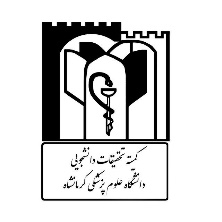 بسم الله الرحمن الرحیمکمیته تحقیقات دانشجویی دانشگاه علوم پزشکی کرمانشاهدرخواست جهت عضویت در مجمع عمومیمتقاضیان حداکثر تا تاریخ ۲۵ فروردین ماه سال ۱۴۰۱ رزومه و درخواست خود را با عنوان " عضویت در مجمع عمومی" به پست الکترونیکی زیر ارسال نمایند.src_research@kums.ac.ir1-1)نام:1-2)نام خانوادگی:1-3)شماره شناسنامه:1-4)رشته تحصیلی:1-5)مقطع:1-6)شماره دانشجویی:1-7)نیمسال ورود به دانشگاه:1-8)مدت زمان فعالیت در کمیته تحقیقات دانشجویی (در صورت وجود سابقه):2-1)فعالیت و مسئولیت در کمیته تحقیقات دانشجویی: (ابلاغ و یا گواهی در انتهای فرم پیوست شود)2-2)طرح های تحقیقاتی مصوب:2-3)مقالات منتشر شده:2-4)ارائه خلاصه مقالات در کنگره ها و همایش ها:2-5)فعالیت در کنگره / همایش ها و نوع فعالیت: (گواهی و یا ابلاغ در انتهای فرم پیوست شود) 2-6)فعالیت و مسئولیت در سایر کانون‌ها و انجمن‌های دانشجویی:ردیفمسئولیتمدت زمان12345ردیفعنوانتاریخ 12345ردیفعنوانتاریخ ژورنالایندکس12345ردیفعنوان مقالهنام کنگرهشیوه ارائهسالسال12345ردیفکنگره/همایشتاریخ نوع فعالیت12345ردیفشرح فعالیتمدت زمان مسئولیتنوع فعالیت12345